pRILOG IV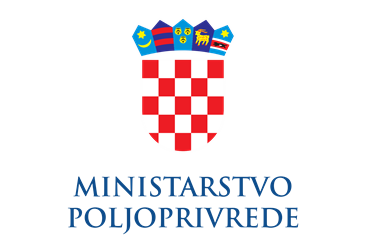 22 _OISPDPN_PRZPROJEKT Održavanje informacijskog sustava prerade drva i proizvodnje namještajaEvidencijski broj nabave: 123/2022/JNPOSLOVNI KORISNIKMinistarstvo poljoprivredeUprava šumarstva, lovstva i drvne industrijeNOSITELJ PROJEKTAMinistarstvo poljoprivredeGlavno tajništvoSektor za informacijske sustave i upravljanje imovinom UVODPredmet održavanja je informacijskog sustava prerade drva i proizvodnje namještaja. Oko 2500 pravnih osoba obavlja djelatnosti prerade drva i proizvodnje proizvoda od drva i proizvodnje namještaja u Republici Hrvatskoj. Ministarstvo poljoprivrede ima potrebu prikupiti određeni skup podataka za sve aktivne sudionike u navedenim djelatnostima. Podaci se statistički obrađuju, te se na osnovu njih donose poslovne odluke. POSLOVNA POTREBAVlada Republike Hrvatske donijela je Strategiju razvoja prerade drva i proizvodnje namještaja Republike Hrvatske 2017. - 2020. s Akcijskim planom provedbe 2017. - 2020. Ova Strategija je prvi nacionalni akt planiranja, izrađen nakon ulaska Republike Hrvatske u Europsku uniju, kojim se planira strateški razvoj prerade drva i proizvodnje namještaja sukladno načelima i politikama održivog gospodarstva i razvoja ruralnih prostora.Prvo prioritetno područje razvoja za programsko razdoblje Strategije upravo je uspostava ove Baze podataka, koja ima za svrhu utvrđivanje potencijala u preradi drva i proizvodnji namještaja. Baza služi i za sustavno predlaganje strukturnih promjena radi usmjeravanja razvoja ovih djelatnosti na proizvode s tržišnim potencijalom i veće dodane vrijednosti. Namjera je kroz Bazu povezati proizvođače u lancu stvaranja vrijednosti kao i druge ključne međuovisne sudionike: gospodarski i javni sektor, znanstvenu zajednicu, krajnje potrošače kao i širu javnost.Baza omogućava efikasniju međusobnu suradnju na realizaciji zajedničkog cilja, a to je stvaranje održivog i konkurentnog gospodarstva prerade drva i proizvodnje namještaja.POSLOVNI PROCESI POSTOJEĆEG SUSTAVAAplikacija se sastoji od 3 sučelja korisničkog, administratorskog te sučelja okrenutog prema javnosti.Korisničko sučelje je objavljeno na internetu. Sastoji se od:Upitnika u obliku „čarobnjaka“, kojem mogu pristupiti samo registrirani korisnici, te Preglednika podataka s filterima koji je otvoren prema javnosti.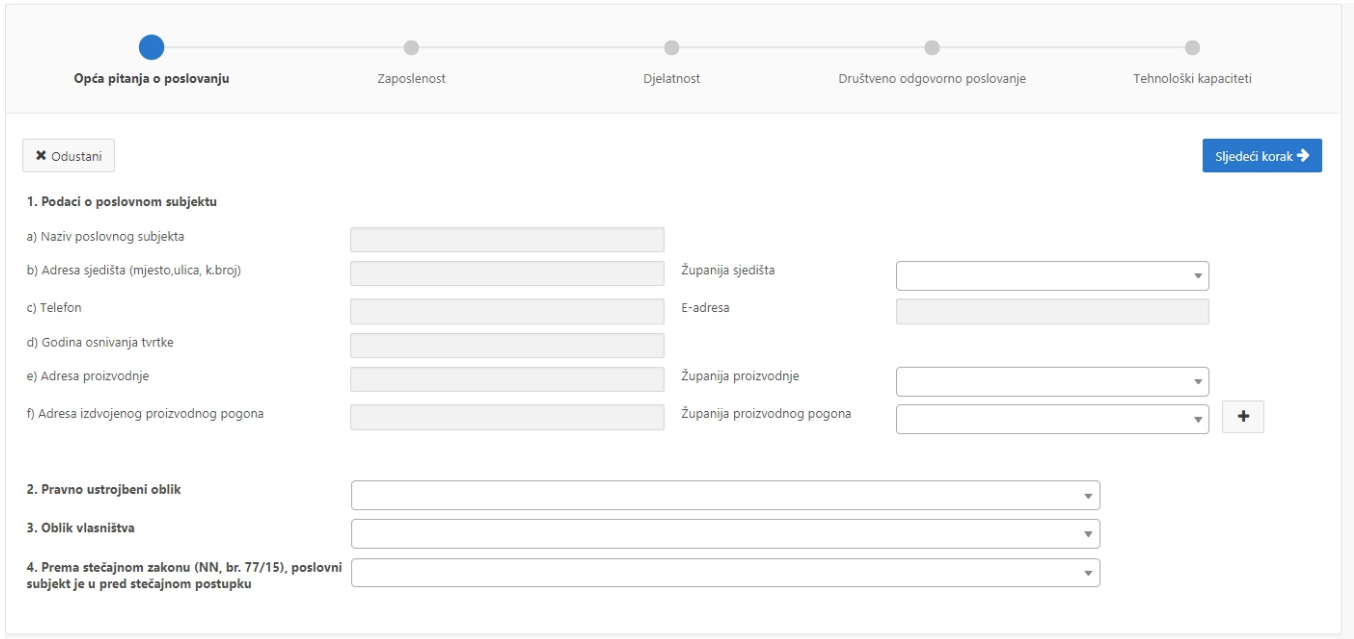 Preglednik također omogućava uvid javnosti u slijedeće evidencije:Evidencije natječaja za financiranje ulaganjaEvidencije srednjoškolskih ustanovaEvidencije udruženjaEvidencije dizajneraEvidencije arhitekataEvidencije razvojnih centaraEvidencije nacionalnih sajmovaAdministratorsko sučelje se sastoji od nekoliko modula:Administracija registriranih korisnika Administracija logova pristupa (tko je pristupio aplikaciji, kada, s koje lokacije)Administracija pitanja s upitnika u smislu koji će se podaci prezentirati javnosti i korisnicimaAdministracija evidencija :Evidencije natječaja za financiranje ulaganjaEvidencije srednjoškolskih ustanovaEvidencije udruženjaEvidencije dizajneraEvidencije arhitekataEvidencije razvojnih centaraEvidencije nacionalnih sajmovaAdministracija šifrarnika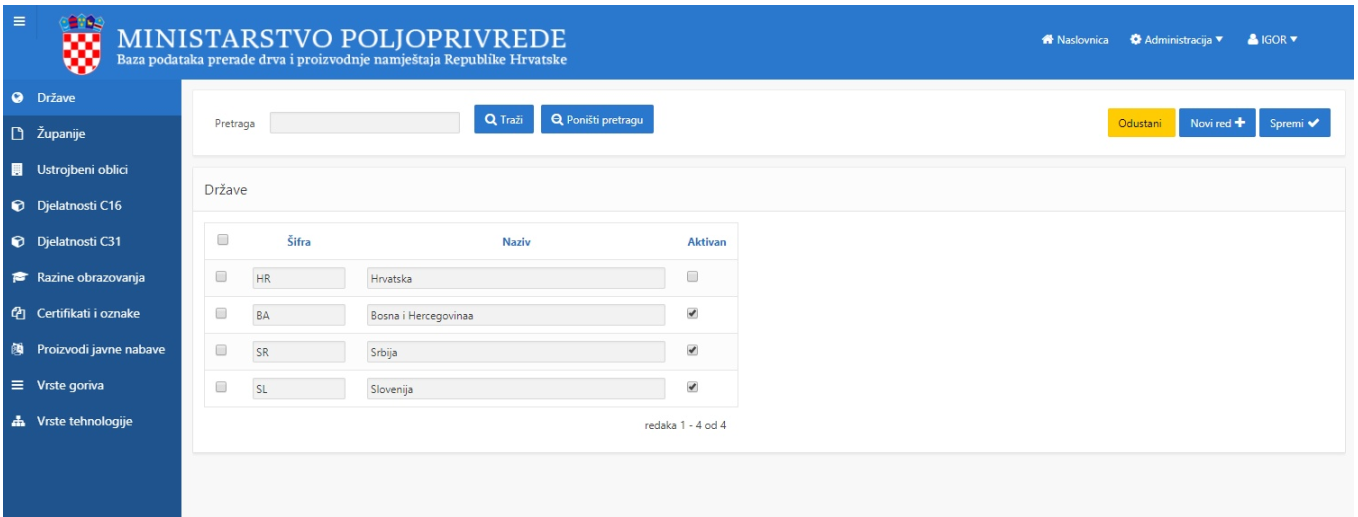 Pregled unesenih podataka uz pomoć ugrađenih filteraIzrada ad-hoc upita uz pomoć interaktivnih izvještajaIzvoz podataka i statistike
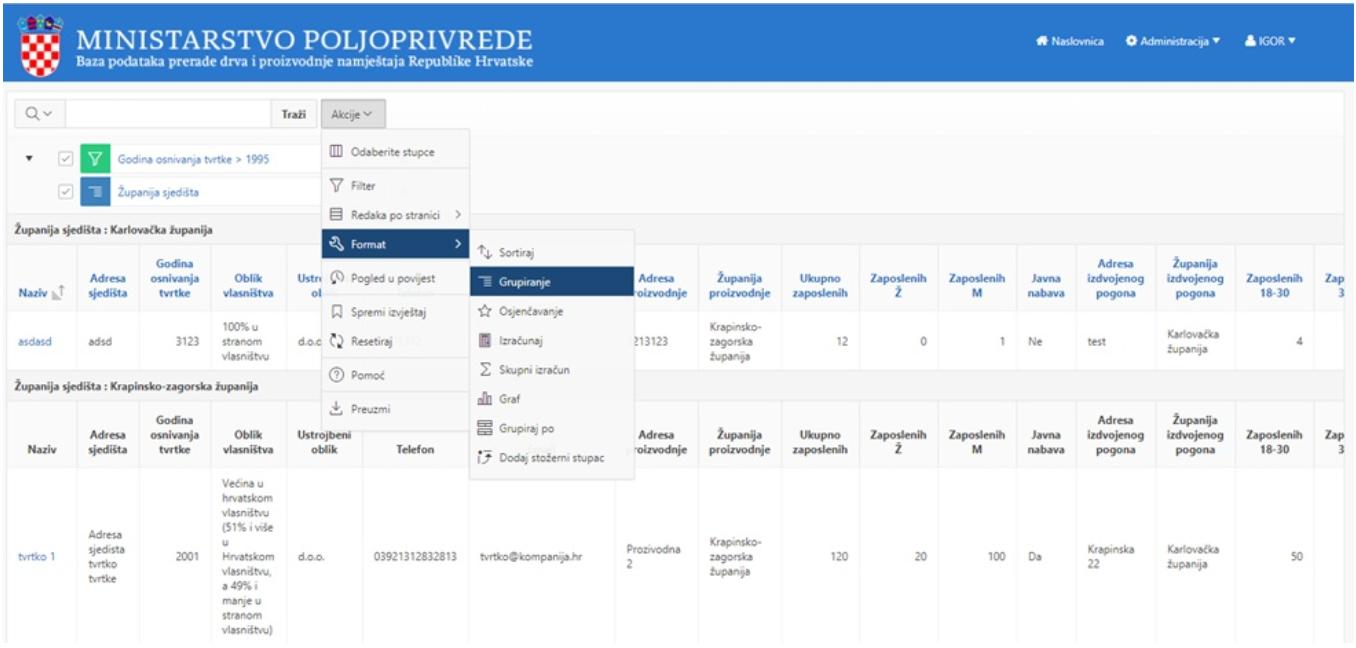 Informacijski sustav i baza podataka koji je predmet ovog održavanja sastoji se od sljedećeg:Linux serverOracle baze podatakaAplikacijski serverTri sučelja:AdministratorskoKorisničkoJavnostSpecifikacija sustavaSpecifikacija mrežne infrastruktureKlijentska računala pristupaju preko Interneta na http server. Korisničko sučeljeSučelje za pristup aplikaciji na klijentskim računalima je Google Chrome, Firefox Mozzila, Opera Browser. Tehnološki, sučelje je implementirano koristeći Oracle APEX, HTML, Java, JavaScript, Ajax, iOs i Android tehnologije.Sučelje je jednostavno za korištenje, te kod standardnih poslova, korisnik može definirati polja koja su već popunjena (podrazumijevane vrijednosti). Izvještaji Izvještaji se baziraju na APEX Interactive Reporting platformi i pokreću se putem web sučelja. Moguće ih je dobiti u raznim opće prihvaćenim formatima (PDF, XLS, HTML i dr.).Korisnik putem korisničkog sučelja na jednostavan način pristupa definiranom skupu izvještaja. Izvještaji se mogu pozivati sa različitim parametrima koje definira sam korisnik. SigurnostSustav je organiziran tako da se svaki korisnik aplikacije mora identificirati da bi mu se odobrio pristup sustavu. Identifikacija korisnika unutar aplikacije vrši se na osnovu njegovog identiteta odnosno role koje ima u sustavu. Identifikacija se vrši putem korisničkog imena i lozinke. Omogućeno je spajanje putem Interneta uz pomoć HTTP protokola. Sustav ima mogućnost ograničavanja prava pristupa informacija korisnicima. Prava pristupa korisnicima daje administrator sustava. Prava pristupa uključuju pravo na čitanje informacije, pravo na dodavanje/promjenu informacije i pravo na brisanje informacije. Što se tiče nadziranja sustava administratoru su na raspolaganju sve standardne metode koje su ugrađene u ORACLE bazu podataka.Arhiviranje podatakaArhiviranje i stvaranje sigurnosnih kopija (backupiranje) sustava implementirano je kroz arhiviranje i backup poslove u sklopu preventivnog održavanja sustava.OPSEG ZADATAKAOpseg zadatka i cilj projekta je kontinuirano održavati i osigurati podršku za rad informacijskog sustava prerade drva i proizvodnje namještaja. Sustav treba omogućiti:Osigurati produkcijsku podršku Upravi za šumarstvo, lovstvo i drvnu industrijuNesmetani, pouzdan i stabilan rad sustava Učinkovitost kroz standardizaciju procesa.Fleksibilnost i maksimalnu prilagodljivost sustava.Trajnu, direktnu razmjenu informacija s drugim poslovnim subjektima unutar Upravi za šumarstvo, lovstvo i drvnu industriju (analitički sustav Sektora za preradu drva i proizvodnju namještaja)Podržavati sustavan način rada krajnjeg korisnika.Podršku u pravovremenom i kvalitetnom načinu obavljanja poslovnih procesa.Osigurati primjerenu i potrebnu razinu sigurnosti podataka.Ponuditelj je dužan u okviru ugovora napraviti sljedeće:Usluge preventivnog održavanja,Usluge korektivnog održavanja,Usluge integracije održavanja,Usluge pomoći korisnicimaUsluge adaptivnog održavanjaPosebni ciljevi i mjerila uspješnostiZa ostvarenje općih ciljeva projekta potrebno je u sljedećem razdoblju osigurati: Održavanje aplikacijske programske opreme za vrijeme trajanja ugovora koje uključuje:održavanje ispravnosti rada aplikacija kroz preventivno održavanje,popravak kvarova i nedostataka kroz korektivno održavanje,tehnološko usavršavanje aplikacijeDBA održavanjeDBA održavanje Oracle baze podataka,Produkcijsku podrškuUsluge pomoći korisničkom help-desku (druga linija podrške)Adaptivno održavanja (nadogradnja)Održavanjem aplikacijske programske opreme za vrijeme trajanja ugovora mora se osigurati normalan rad aplikacija. Mjerila uspješnosti su broj i ozbiljnost kvarova i vrijeme u kojem sustav nije radio zbog kvarova.DBA održavanje mora osigurati nesmetani rad dotične baze podataka. Mjerila uspješnosti su broj i ozbiljnost kvarova, količina izgubljenih ili nekonzistentnih podataka i vrijeme u kojem sustav nije radio zbog kvarova, koje su u domeni dotične sheme, a nisu u domeni baze podataka kao cjeline, a na koju Ponuditelj nema utjecaja.Usluge pomoći korisničkom  help-desku (druga linija podrške) osiguravaju da korisnici imaju potrebnu pomoć u obavljanju help-desk usluga prema krajnjim korisnicima. Mjerila uspješnosti su broj zahtjeva korisnika, omjer broja samostalno riješenih zahtjeva prve linije podrške, te broja zahtjeva proslijeđenih prema drugoj liniji podrške, postotak rješavanja zahtjeva korisnika, prosječno vrijeme za rješavanje poruka i zadovoljstvo korisnika druga linija podrške. Opis projektaOdržavanje informacijskog sustava prerade drva i proizvodnje namještajaInformacijski sustav prerade drva i proizvodnje namještaja koji je predmet ovog održavanja sastoji se od sljedećeg:Oracle baze podataka;Aplikacijsko korisničko sučelje koje se sastoji od sljedećih modula:Upitnika u obliku „čarobnjaka“, kojem mogu pristupiti samo registrirani korisnici Preglednika podataka s filterima koji je otvoren prema javnosti.Preglednik također omogućava uvid javnosti u slijedeće evidencije:Evidencije natječaja za financiranje ulaganjaEvidencije srednjoškolskih ustanovaEvidencije udruženjaEvidencije dizajneraEvidencije arhitekataEvidencije razvojnih centaraEvidencije nacionalnih sajmovaAdministratorsko sučelje se sastoji od nekoliko modula:Administracija registriranih korisnika Administracija logova pristupa (tko je pristupio aplikaciji, kada, s koje lokacije)Administracija pitanja s upitnika u smislu koji će se podaci prezentirati javnosti i korisnicimaAdministracija evidencija :Evidencije natječaja za financiranje ulaganjaEvidencije srednjoškolskih ustanovaEvidencije udruženjaEvidencije dizajneraEvidencije arhitekataEvidencije razvojnih centaraEvidencije nacionalnih sajmovaAdministracija šifrarnikaPregled unesenih podataka uz pomoć ugrađenih filteraIzrada ad-hoc upita uz pomoć interaktivnih izvještajaIzvoz podataka i statistike
Lokacije održavanjaSustav će se održavati daljinskim pristupom te fizički na lokaciji Naručitelja, Vukovarska 78 te Planinska ulica 2a, Zagreb, po dogovoru Ponuditelja i Naručitelja.Usluge održavanjaNaručitelj ima potrebu za sljedećim uslugama održavanja informacijskog sustava:Preventivno održavanjeKorektivno održavanjeIntegraciju održavanjaAdaptivno održavanjePomoć korisničkom help-desku (druga linija podrške)Preventivno održavanje Ovo održavanje obuhvaća praćenje i podešavanje parametara sustava. Ponuditelj će periodički provjeravati rad sustava, najmanje jednom tjedno, da bi se preventivno mogle obaviti potrebne akcije kako bi sustav uvijek optimalno i točno radio. Preventivno održavanje se obavlja samo radnim danom prema internom planu Ponuditelja te obuhvaća sistemski i aplikativni preventivni pregled. U sklopu preventivnog održavanja traže se slijedeće usluge:osigurati da sustav ima optimalne performanse. U tu svrhu redovito će se provjeravati sistemski “logovi” i poduzimati eventualne korektivne akcije te o tome obavještavati Naručitelja, npr:nadzor rada baze podataka nadzor rada aplikacijskih servera tehnološko održavanjepregled zapisa o izvedenim transakcijamapotrebne promjene u bazi podataka u smislu ovlasti raspolaganja podacima davati savjete (konzalting) o uočenim mogućim poboljšanjima rada sustava i povećanja učinkovitostiKorektivno održavanjeKorektivno održavanje predstavlja otklanjanje uzroka zastoja ili neispravnosti u radu aplikacijske programske opreme - sustava. Ponuditelj ga obavlja po prijavi zastoja ili neispravnosti u radu od strane Ministarstva ili ovlaštenog predstavnika Ministarstva. Sve pogreške, neusklađenosti ili zastoj u radu aplikacijske opreme klasificirat će se prema tablici prioriteta i odzivnih vremena te ciljanih vremena za rješavanje neispravnosti. Tablica prioriteta i odzivna vremena te ciljana vremena za rješavanje zastoja ili neispravnosti su ključni element za kriterij odabira, te u prilogu IV možete pronaći detalje o tome. Tablica 1: Prioriteti i odzivna vremena te ciljana vremena za rješavanje zastoja ili neispravnosti*) Inicijalno odzivno vrijeme predstavlja vrijeme od trenutka Ponuditeljevog zaprimanja zahtjeva za uklanjanje zastoja ili neispravnosti u radu, dostavljenog od strane Ministarstva ili ovlaštenog predstavnika Ministarstva do trenutka Ponuditeljevog početka rada na otklanjanju zastoja ili neispravnosti u radu. **) Ciljano vrijeme za rješenje zahtjeva predstavlja vrijeme od trenutka Ponuditeljevog početka rada na otklanjanju zastoja ili neispravnosti u radu do trenutka otklanjanja zastoja ili neispravnosti u raduMinistarstvu treba omogućiti prijavu problema u korištenju usluge telefonom, elektroničkom poštom, web obrascem ili putem helpdeska, jednoj osobi-ključnom Izvoditelju, koji treba biti posebno imenovana od strane Ponuditelja. Imenovana osoba – ključni Ponuditelj dužna je analizirati problem koji se prijavljuje te u propisanom roku, u skladu s tablicom prioriteta i odzivnih vremena te ciljanih vremena za rješavanje zastoja ili neispravnosti, organizirati otklanjanje zastoja/neispravnosti tj. mora:Zadovoljiti vrijeme odziva prema tablici prioriteta i odzivnih vremena te ciljanih vremena za rješavanje zastoja ili neispravnosti i o tome izvijestiti Ministarstvo.Osigurati rješenje problema u skladu sa definiranim vremenima za rješavanje problema, određenim u istoj tablici i o tome izvijestiti Ministarstvo.Radno vrijeme Ključnog Ponuditelja i ostalih Ponuditelja usluge održavanja potrebnih u otklanjanju pogrešaka u sustavima treba biti minimalno od ponedjeljka do petka u vremenu od 09:00 do 17:00 sati. Pomoć korisničkom help-desku (druga linija podrške)Ova vrsta usluge obuhvaća e-mail i telefonsku pomoć korisničkom help-desku. Korisnički help desk zaprima zahtjeve krajnjih korisnika, te zahtjeve koje nisu u mogućnosti riješiti kroz definirane procedure prosljeđuje drugoj liniji podrške prema Ponuđaču. U sklopu ove usluge, Ponuditelj se obvezuje:Davati upute za rad korisničkom help-desku u svrhu efikasnijeg rada korisničkog help-deskaRješavati razne ad-hoc zahtjeve Naručitelja vezane za statističke pokazatelje podataka sustava po raznim kriterijima djelatnikaRješavati proslijeđene zahtjeve krajnjih korisnika upućene od korisničkog help-deska, a koje korisnički help-desk nije u mogućnosti riješiti kroz definirane procedure, s naglaskom na tehničkih problemimaAdaptivno održavanje Adaptivno održavanje odnosi se na nadogradnje sustava uzrokovanih prilagodbama na nove zakonske propise. Ovo održavanje se također odnosi i na korisničke zahtjeve za unaprjeđenjem i prilagodbom aplikacije. U sklopu usluga održavanja traže se usluge adaptivnog održavanja u trajanju 10 inženjerskih sati mjesečno.Ova vrsta održavanja obuhvaća slijedeće stavke:Analizu potrebnih prilagodbi Analizu izmijenjene zakonske regulative Analiza potrebnih prilagodbi vezanih uz promjene u EU regulativiProjektiranje i programiranje: Promjena modela podataka i poslovnih pravila vezanih uz prilagodbu zakonskoj regulativiTestiranjeInstalacija i konfiguracijaOSTALI ZAHTJEVIAdministracija sustava Modul administracija sustava namijenjen je administratorima i služi administraciji, konfiguraciji i nadzoru sustava. Modul mora sadržavati:linkove/poveznice na konfiguracijske datoteke i parametrepregled korištenja sustava – nadzor aktivnosti, upotreba aplikacije i pojedinih modula po sljedećim parametrima:o	Broj korisnika aplikacije po danu/tjednu/mjesecu/godinio	Broj upotrebe modula po danu/tjednu/mjesecu/godini•	Prikaz zadnjih poruka iz logova•	Tipke ili linkove na administrativne poslove (eksport podataka, backup, eksport logova, testne procedure...)Korisničko sučelje Za dizajn korisničkog sučelja treba koristiti elemente knjige standarda Ministarstva. Web stranice središnjeg sustava trebaju biti responsivne tako da se mogu pregledavati na mobilnim uređajima razlučivosti 720x1280 ili više, na tabletima i na osobnim računalima.Sve aplikacije moraju biti usklađene sa Zakonom o pristupačnosti mrežnih stranica i programskih rješenja za pokretne uređaje tijela javnog sektora (NN17/2019.)Razmjena podatakaZa potrebe integracije podataka sa ostalim sustavima, isporučitelj će osigurati web servise uz upotrebu standardnih protokola i formata (HTTPS, RESTFul API, SOAP, JSON, XML itd.) a za zaštitu podataka i razmjene podataka koristiti će se standardni sigurni protokoli i kriptografski ključevi za enkripciju podataka (TLS, itd.). Za svaku razmjenu podataka osigurati će se testna procedura, a opis, format i način korištenja biti će sadržani u tehničkoj dokumentaciji sustava.Podaci koji na ovaj način moraju biti dostupni su svi originalni podaci koji se pohranjuju u aplikaciji, sistemski podaci (logovi), podaci o korisnicima i pravima. Na ovaj način mora biti moguće izvesti izvoz baze podataka u cijelosti uključujući i strukturu, a za potrebe sigurnosne pohrane (data dump)Praćenje rada sustavaZa potrebe praćenja rada sustava potrebno je da sustav zapisuje sve neuobičajene pojave i alarme u dnevnike (logove). Za sistemske stvari koristiti će se sistemski logovi operativnog sustava dok se za aplikativne i sigurnosne mogu koristiti ili sistemski logovi ili te pojave mogu biti evidentirane u bazama ili nekim drugim datotekama. Ukoliko se koriste baze ili datoteke, izvršitelj mora dokumentirati formate zapisa i osigurati sve što je potrebno da se tim podacima može pristupati iz vanjskih aplikacija ili sustava drugih proizvođača u skladu s prethodnim odlomkom.Izvedbeni zahtjeviIzvršitelj će instalirati dva sustava, testni i produkcijski i definirati će i dokumentirati postupke i procedure prilikom prelaska s jednog na drugi. Sve promjene i radovi izvoditi će se na testnoj okolini, a tek po potpisanom zapisniku će se promjene raditi na produkciji.Dokumentacija programskog sustavaIzvršitelj mora dostaviti Službi punu dokumentaciju o strukturi aplikacije, baze, relacijama, formatu podataka i poruka, strukturi imenika, sučeljima koja su korištena za razmjenu podataka, opis rješenja funkcionalnih i nefunkcionalnih zahtjeva izvedenog stanja, tehničke zahtjeve, opis instalacije, datum i opis nadogradnje, kao i druge detalje potrebne za razumijevanje izvornog koda. Posebno se moraju dokumentirati odstupanja od specifikacije sustava.Izvršitelj mora definirati i dokumentirati standardne procedure: izvoz, uvoz baze podataka, testne procedure i njihovo pozivanje, procedure za startanje i gašenje sustava, postupak prilikom prelaska sa testnog na produkcijsko rješenje i obrnuto.Vlasništvo nad izvornim kodomNaručitelj stječe autorsko pravo nad programskim rješenjem, pravo korištenja programskog rješenja i svih budućih nadogradnji za sve djelatnike, na neograničeno vrijeme (u trajno vlasništvo). Naručitelj samostalno određuje krajnje korisnike sustava, ali nema pravo prodaje ili ustupanja programskog rješenja trećim stranama. Isporučitelj će dati pisanu izjavu o tome prilikom potpisivanja Zapisnika o primopredaji.Izvorni kod se isporučuje kod prve produkcijske instalacije i nakon isteka ili prekida ugovora, uključujući i među-verzije (nadogradnje).U slučaju isteka ili prekida ugovora, Isporučitelj se obvezuje isporučiti sve podatke i sve elemente za njihovu interpretaciju u strukturiranom, strojno čitljivom elektroničkom obliku.OSTALI ZAHTJEVINa traženje Naručitelja, Isporučitelj mora dokazati sukladnost s EU direktivom o zaštiti osobnih podataka (eng. GDPR).ZAHTJEVI ZA IZMJENAMA PROJEKTAUkoliko se, tijekom izvođenja projekta, ukaže potreba za promjenom opsega poslova ista će se primijeniti samo u slučaju odobrenja promjene od strane Naručitelja (MP) i usuglašenja s Ponuditeljem uz uvjet ne mijenjanja vrijednosti financijskog iznosa ugovora.Svaka promjena koja će biti zahtijevana od strane Naručitelja mora biti provedena u skladu sa službenom procedurom za upravljanje projektima Ministarstva poljoprivrede.Naručitelj i Ponuditelj analizirat će prilagodbe koju predloži bilo koja od ugovornih strana, a rezultat takve analize može biti:Sporazumna odluka o odustajanju od prilagodbe,Pisani zahtjev za prilagodbu, kojega podnosi Naručitelj,Preporuka za prilagodbu koju podnosi Ponuditelj, u obliku Zahtjeva za prilagodbuPredviđeno vrijeme trajanja analize je 2 radna dana. Ukoliko se ista ne može obaviti u navedenom roku, rad Ponuditelja na analizi zahtjeva se može obračunati u utrošeno vrijeme za konzultantske usluge. Na temelju rezultata zajedničke analize ili zahtjeva Naručitelja Ponuditelj treba ispuniti Zahtjev za prilagodbu i dostaviti ga Naručitelju. Svaki Zahtjev za prilagodbu mora sadržati:Naslov prilagodbe i jedinstveni identifikacijski broj,Podatke o Inicijatoru i datum,Razlog prilagodbe,Detaljni opis prilagodbe uključujući specifikacije i pogodnosti za korisnika,Trajanje prilagodbe u čovjek/danima po rolama,Terminski plan za prilagodbu zajedno s prijedlozima o prihvaćanju prilagodbe,Utjecaj prilagodbe, ukoliko postoji, na druge dijelove sustava,Razdoblje očitovanja o Zahtjevu (minimalno 2 radna dana, a maksimalno 7 radnih dana),Klauzulu o potpisu od strane Naručitelja i Ponuditelj.Za svaki podneseni Zahtjev za prilagodbu, Naručitelj će unutar razdoblja očitovanja o zahtjevu procijeniti Zahtjev i po potrebi:zatražiti dodatne informacije ili odobriti Zahtjev i dostaviti potpisani Zahtjev Ponuditelju iliobavijestiti Ponuditelja o odbijanju Zahtjeva.Potpisom Zahtjeva za prilagodbu Naručitelj potvrđuje narudžbu poslova specificiranih u Zahtjevu. Zahtjev za prilagodbu potpisuje ovlaštena osoba Naručitelja. 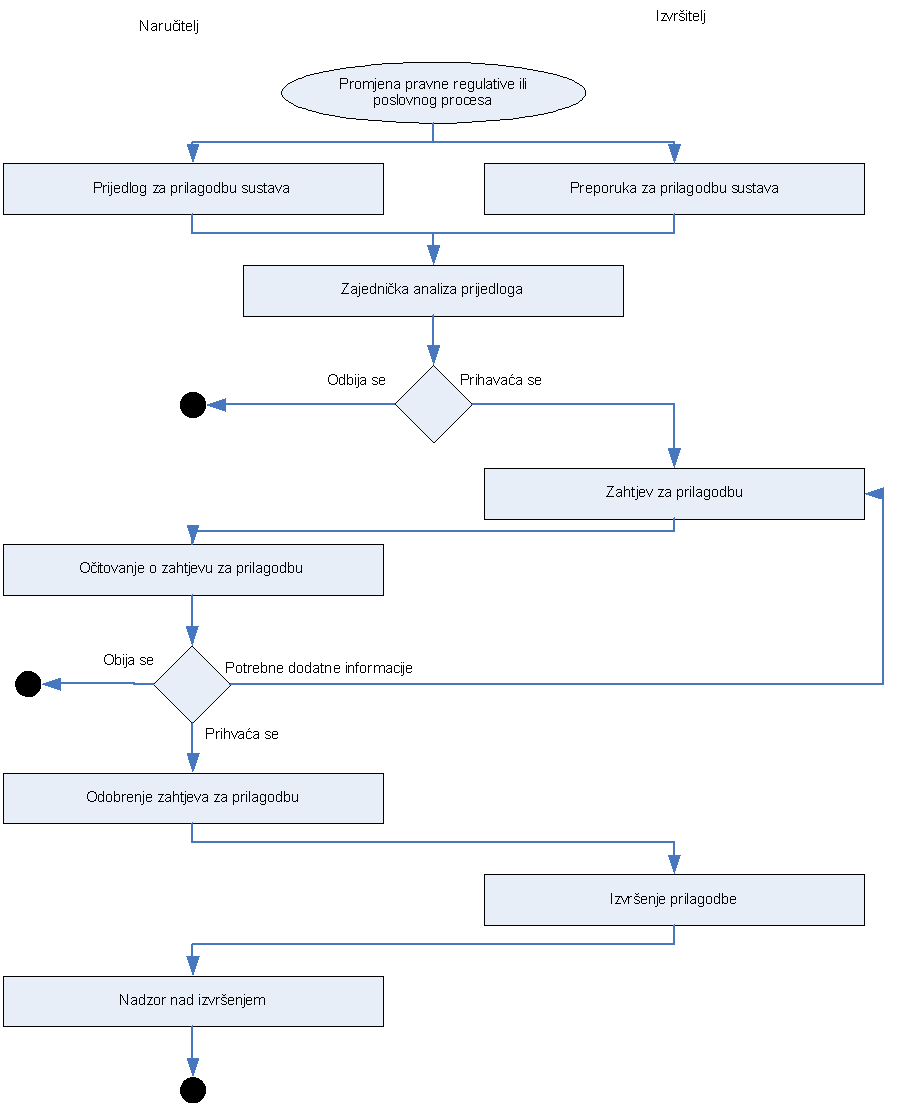 Slika: Procedura upravljanja prilagodbamaNAČIN IZVRŠENJA AKTIVNOSTIAktivnosti održavanja u pravilu se obavljaju na lokaciji Naručitelja, ili iznimno udaljeno preko mreže korištenjem VPN pristupa testnim poslužiteljima Naručitelja, odnosno putem telefona ili e-maila. Po potrebi, a najmanje jednom godišnje održavat će se sastanci članova radnih grupa Naručitelja i Izvoditelja zbog planova aktivnosti i dogovora oko načina izvođenja. Sastanci će se zapisnički dokumentirati i verificirati od obje strane.Ako se radi o održavanju na lokaciji Naručitelja, djelatnici Ponuditelja trebaju o svom dolasku u prostorije Naručitelja, o učinjenom poslu i o odlasku obavijestiti odgovorne djelatnike Naručitelja.Ako se radi o udaljenom održavanju na lokaciji Naručitelja putem mreže, djelatnici Ponuditelja trebaju o svojim akcijama na ciljnom poslužitelju Naručitelja unaprijed obavijestiti odgovorne djelatnike Naručitelja, kao i o dovršetku posla.Naručitelj i Ponuditelj će odrediti osobe koje će obavljati koordinaciju i izvršenje posla. Ako se radi o preventivnom održavanju aplikacijske programske opreme ili interventnom održavanju visoke razine problema Izvoditelju će biti osiguran pristup produkcijskim poslužiteljima isključivo uz prisutnost Naručitelja.Ponuditelj se obvezuje osigurati stručne, materijalne i sve druge (potrebne) preduvjete za izvršenje aktivnosti.Ponuditelj je obvezan osigurati redovito Izvješće o statusu projekta sukladno proceduri za upravljanje projektima Ministarstva poljoprivrede. O provedenom održavanju informacijskog sustava Ponuditelj treba dostavljati redovita mjesečna izvješća.Ponuditelj će obveze preuzete ovim projektnim zadatkom obavljati po pravilima struke, vodeći se najvišim profesionalnim, etičkim i stručnim standardima. Ponuditelj odgovara za kvalitetno, profesionalno i pravovremeno obavljen posao naveden u opsegu poslova.OBVEZE NARUČITELJANaručitelj se obvezuje da će:osigurati djelatnike sa znanjem poslovnog procesaosigurati obrasce prema proceduri upravljanja projektimaosigurati infrastrukturu i tehničku pomoć neophodnu za rad sustava OBVEZE PONUDITELJAPonuditelj se obvezuje da će isporučiti sve projektom definirane isporučevine, u opsegu, vremenskom roku i kvalitetnim karakteristikama propisanim ovim projektilnim zadatkom najkasnije do 31. prosinca 2022. godine.POSLOVNA TAJNAPonuditelj se obvezuje da će podatke tehničkog i poslovnog značaja do kojih ima pristup pri izvršavanju ovog projektnog zadatka čuvati kao poslovnu tajnu. U slučaju da je jedna od strana u projektu odredila za neke podatke viši stupanj tajnosti – primjenjivati će se zakonske odredbe predviđene za određeni stupanj tajnosti. Obveza čuvanja tajne ostaje i nakon ispunjenja ovog projektnog zadatka, sukladno najvišim propisanim standardima, a u roku od dvije godine od dana isteka ovog projektnog zadatka. Ovaj projektni zadatak ne priječi strane u projektu da se dalje dodatno obvezuju u pogledu zaštite poslovne tajne. U slučaju sukoba između odredbi tih nadopuna i prvotnih odredbi ovog projektnog zadatka, primjenjivati će se odredbe tih nadopuna. U slučaju izravnog ili neizravnog otkrivanja podataka tehničkog i poslovnog značaja od strane Ponuditelja projekta, Ponuditelj se obvezuje naknaditi Naručitelju svaku štetu koju Naručitelj može trpjeti kao rezultat neovlaštene uporabe ili otkrivanja spomenutih podataka ovog projektnog zadatka od strane Ponuditelja.GARANCIJAGarancijski rok za uspostavu novih sustava što uključuje nadogradnje/prilagodbe/projekte iznosi (minimalno) 12 mjeseci.Garancijski rok počinje teći i formalno se računa od idućeg kalendarskog dana nakon datuma potpisa Izjave o zatvaranju projekta, nadogradnje ili prilagodbe.Garancijski rok podrazumijeva korektivna otklanjanja naknadno uočenih nepravilnosti koje su uspostavljene, implementirane ili nadograđene kako je usuglašeno između predstavnika Naručitelja i Ponuditelja u fazi razrade i usuglašavanja funkcionalnih (tehničkih) specifikacija.POUZDANOST ISPORUKEKorisnici moraju moći raditi na standardnoj PC opremi, bez dodatnih zahtjeva na kupnju posebnih programskih licenci ili instalacije dodatnih drivera, programa ili alata.Vrijeme i troškove potrebne za ispravljanje greški u radu sustava snosi Ponuditelj.WEB BAZIRANI SUSTAVISve web bazirane aplikacije moraju biti razvijene i nadograđivane na način da omogućavaju responzivnost i interoperabilnost. Sve funkcionalnosti, moduli i aplikacije moraju podržavati rad na minimalno tri standardna internet preglednika i moraju biti ažurirani prema njihovim aktualnim verzijama:Internet ExplorerMicrosoft EdgeMozilla FirefoxGoogle ChromePodržavanje rada na gore navedenim internet preglednicima podrazumijeva da mora bit omogućen:uredan i pregledan prikaz sadržajaneometan rad i performanse (odaziv) koje ne narušavaju korisničko iskustvo sustava0.1 sekunda – sustav reagira instantno, korisničko iskustvo savršeno1.0 sekunda – granična vrijednost na kojoj tok misli korisnika ostaje fokusiran na sustav10 sekundi – odaziv sustava je neprihvatljiv, korisnik prilikom čekanja gubi fokus i prelazi na druge aktivnostiizvršavanje propisanih funkcionalnosti usuglašenih u funkcionalnim (tehničkim) zahtjevimazadovoljavanje sigurnosnih postavki (sprečava sve ugroze i koristi odgovarajuće prevencije)BAZE PODATAKABaze podataka sustava moraju se oblikovati vodeći se načelima:Usabilitypodaci moraju biti strukturirani prema načelima relacijskih baza podatakasve relacije moraju imati definirane primarne i strane ključeve u bazi podatakapodaci moraju biti normalizirani te se moraju izbjegavati dupliciranja istih podatakaExtensibilitytransparentna i lako razumljiva struktura baze podatakaizgradnja baze pridržavanjem standardne nomenklature (naming convention)dokumentiranje nomenklature i isporuka Naručitelju iste kroz tehničku dokumentacijudokumentiranje sastavnica baze - design, entity-relationship schemas and triggersData Integrityimplementacija ograničenja unosa zapisa verifikacija podatka (formalna i logička) na razini svakog podatkaimplementacija verifikacije već na razini unosa podatka u polje aplikacijePerformancedizajn baza s ciljem što većih performansi za krajnjeg korisnikakreiranje indeksa za pretrage koje se često pokrećuanaliziranje performansi i izrada indeksa ili cluster indeksaAvailabilitydizajn arhitekture baze imajući na umu potrebe replikacije i redundancije (failover cluster)naznačavanje kritičnih servisa u tehničkoj dokumentaciji koje Naručitelj treba uključiti u plan nadzora i upravljanja sustavomSecurityzaštita osobnih podataka sukladno GDPR odredbamaograničenja broja administratorajasne i dokumentirane poveznice baze s aplikacijom i servisima te evidentiranje svih accounta koji se u tom procesu koristePRIMOPREDAJA SUSTAVANaručitelj stječe pravo korištenja programskog rješenja koji su predmet ovog natječaja za sve djelatnike, na neograničeno vrijeme (u trajno vlasništvo) te na neograničenom broju lokacija. Naručitelj samostalno određuje krajnje korisnike sustava. Ponuditelj će dati pisanu izjavu o tome prilikom potpisivanja Primopredajnog zapisnika.Ponuditelj isporučuje Naručitelju izvorni kod (eng. source code) predmeta ovog natječaja u nekompajliranom (izvornom) obliku, uključujući sve komentare i u skladu s pravilima struke.Naručitelj zahtijeva od Ponuditelja testiranje pripremljenog koda za primopredaju. Testiranje moraju zajednički provesti predstavnici Naručitelja i Ponuditelja, ili ovlašteni predstavnici istih strana. Testiranje nije uspješno sve dok predstavnici Naručitelja ne uspiju, bez asistencije predstavnika Ponuditelja, samostalno uspostaviti (podići) sustav iz pripremljenog koda i pratećih uputa.Po uspješnom testiranju sastavlja se Potvrda o ispravnosti koda za primopredaju te se ostvaruju uvjeti za potpisivanje Zapisnika o primopredaji koda.PRIMOPREDAJA DOKUMENTACIJEPrimopredaju izvornog koda na adaptivnu nadogradnju/prilagodbu/projekt mora pratiti odgovarajuća, strojno čitljiva, dokumentacija koja minimalno uključuje:TEHNIČKU DOKUMENTACIJUDIJAGRAM SUSTAVA (C4 model)L1 - System context diagram (SCD)L2 - Container diagramL3 - Component diagramL4 – CodeINSTALACIJSKE UPUTEupute za instalacijuupute za inicijalnu konfiguraciju sustavaADMINISTRATORSKE UPUTEArchitecture Overview Diagram (AOD)Popis kritičnih elemenata arhitekture i servisa sustava kojima se, ako Naručitelj na njima implementira alat za nadzor, dobiva uvid u dostupnost, odazivost i performanse informacijskog sustavaPROJEKTNU DOKUMENTACIJUDokumentacija propisana procedurom za upravljanje projektima Ministarstva poljoprivredeKORISNIČKU DOKUMENTACIJUupute za administratore sustavakorisničke upute (vizualne (slike ekrana) s pratećim tekstualnim uputama)FORMALNO ZATVARANJE PROJEKTAIsporukom gore navedene dokumentacije Ponuditelj ostvaruje uvjete za formalno zatvaranje svake pojedine nadogradnje/prilagodbe/projekta i potpisivanje Izjave o zatvaranju nadogradnje/prilagodbe/projekta te dobivanje potvrde Naručitelja o uredno izvršenoj usluzi koju može koristiti u budućim procesima javne nabave.Ukoliko se u potpunosti ne realizira dostava dokumentacije te Ponuditelj ne ostvari uvjete za formalno zatvaranje projekta, Ministarstvo poljoprivrede nema nikakvu obvezu davati Ponuditelju potvrdu o uredno izvršenoj usluzi, a ujedno Ministarstvo poljoprivrede može kreirati internu „crnu listu“ u kojoj će voditi evidencije o neurednim ponuditeljima usluge te iste uzimati u obzir i negativno bodovati prilikom kreiranja kriterija budućih javnih nabava.PRIORITET ZASTOJA ILI NEISPRAVNOSTIUGROŽENOST POSLOVNOG PROCESAInicijalno odzivno vrijeme*Ciljano vrijeme za rješenje zahtjeva**NAČIN PODRŠKEPrioritet nivoa A(Kritično-Potpuni pad sustava)Obavljanje poslovnog procesa je u potpunosti onemogućeno.1 sat    5 satiNa rješavanju problema će se raditi dok se ne pronađe rješenje.Prioritet nivoa B (Važno-Djelomični pad sustava)Poslovni proces je u funkciji, ali znatno otežan.2 sata12 satiNa rješavanju problema će se raditi dok se ne pronađe rješenje.Prioritet nivoa C 
(Značajan utjecaj na korištenje sustava)Poslovni proces je ugrožen, ali u funkciji.1 danmanje od 3 danaRješavanju problema će se pristupiti u dogovoru sa predstavnicima Ministarstva, a u vrijeme kada će to izazvati najmanje ometanja.Prioritet nivoa D 
(Ograničen utjecaj na korištenje sustava)Potreban nadzor ponašanja usluge u poslovnom procesu.2 dana1 tjedanProblem će se rješavati u skladu sa redovnim poslovanjem Ponuditelja.